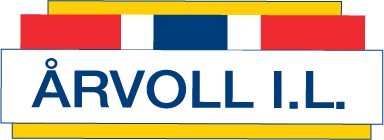 Protokoll Hovedstyremøte tirsdag 24.05.22 kl. 1800 KlubbhusetTil stedeForfallIkke møttLeder:Ann-Karin Linnerud (AK)xNestleder:Camilla Haugland (CH)xSekretær:Solveig Fossum-Raunehaug (SFR)xStyremedlem:Geir Kallevåg (GK)xStyremedlem:Bjørn Oscar Unander (BOU)xStyremedlem:Jan Fredrik Øveråsen (JFØ)xStyremedlem:Ingrid Stokkeland (IS)xRegnskapsansvarlig:Kristin Haarseth (KH)XVaramedlem:Einar Haarseth (EH)xType sakSaks nr.AnsvarFristH29/2022 Innkalling og protokoll fra møte 24.5.2022Vedtak: GodkjentAK H30/2022 ØkonomiPåbegynt overføringer til gruppene.Regnskapet viser pr d.d., et overskudd på kr 132.000,-, men det er alt for tidlig på året til å kunne se sammenligning opp i mot budsjett. (Innkommet medl.k. kr 450.000,-/budsj. Kr 511.000,-)Utestående medlemskontingenter ca. kr 47.000,-/ 103 stk.Medlemmer 1161 (+4)Bedre oppfølgning av medlemsmassen – godt arbeid i fotballen og håndball.Behov for å oppdatere medlemslister igjen, slik at hodestøtte kan utbetales.KristinH31/2022 Saker til behandling/diskusjon/beslutning90-års markeringVi feirer på dagen 16. oktoberAktivitetsdag f.eks. 10-14Involvere gruppene og de aktiveNotat fra AKAKH32/2022 Status på aktiviteter AKHS sine retningslinjer til gruppeneCH lager et oppdatert forslag før sommeren. RegnskapssystemTrippeltex: fotballen har to mnd. prøveabonnement.Styret mener vi som klubb må ha ett regnskapssystem. Styret ønsker å vurdere om vi skal kjøre en anskaffelsesprosess. Dette må i så fall nedsettes en arbeidsgruppe. Vurderinger er typisk idrettslagets behov, hva trenger vi, kostnader med ny løsning (innkjøps-/levetidskostnader), omfang, brukerterskel, revisorkostnader, digitalisering mv? JFØ og KH gjør noen innledende vurderinger til neste møte. Damelag FotballDialog er opprettet, forhåpentligvis møte mellom Adam, Morten, Bjørn Oscar og Geir førstkommende uke. Politiattester v/CamillaStatus: Dette ruller i nytt system, p.t. ca. 16 utestående. H33/2022 StrategiOIK orienterte om sine systemer og støttemuligheter i forhold til strategiarbeid. BOU er styrets representant i dette arbeidet. OIK anbefaler at det medvirkes innledningsvis, for eksempel gjennom en medlemsundersøkelse og en nabolagsundersøkelse. I tillegg bør lagleder, trenere og andre i rund ÅIL delta. Det legges opp til en workshop i september for å starte arbeidet, i etterkant av innsiktsarbeidet. BOU lager en saksfremstilling som underlag for diskusjon på neste møte med gruppene. BOU14.6H 34/2022 Status/Info fra diverse møter/foraAnleggskomiteen: GGK refererte fra sist møte i anleggskomiteen. Det arbeides blant annet med en helhetlig plan for anleggssituasjonen, både på kort og lang sikt. Styret er positiv til dette, inkludert midlertidig aktivisering av arealer.Opprusting av volleyballbanen ved USBL-arena ble diskutert, styret er positive til dette. GGK melder tilbake til Anleggskomiteen. Info.GGKH 35/2022 ÅrshjulVedtak: Ikke behandletInfo.H 33/2022 EventueltIngen saker til behandlingInfo. 